Základní škola Kněžice, okres Nymburk Kněžice 5, 289 02 Kněžice
tel.: 733 534 376 
email: reditelstvi.zsknezice@seznam.cz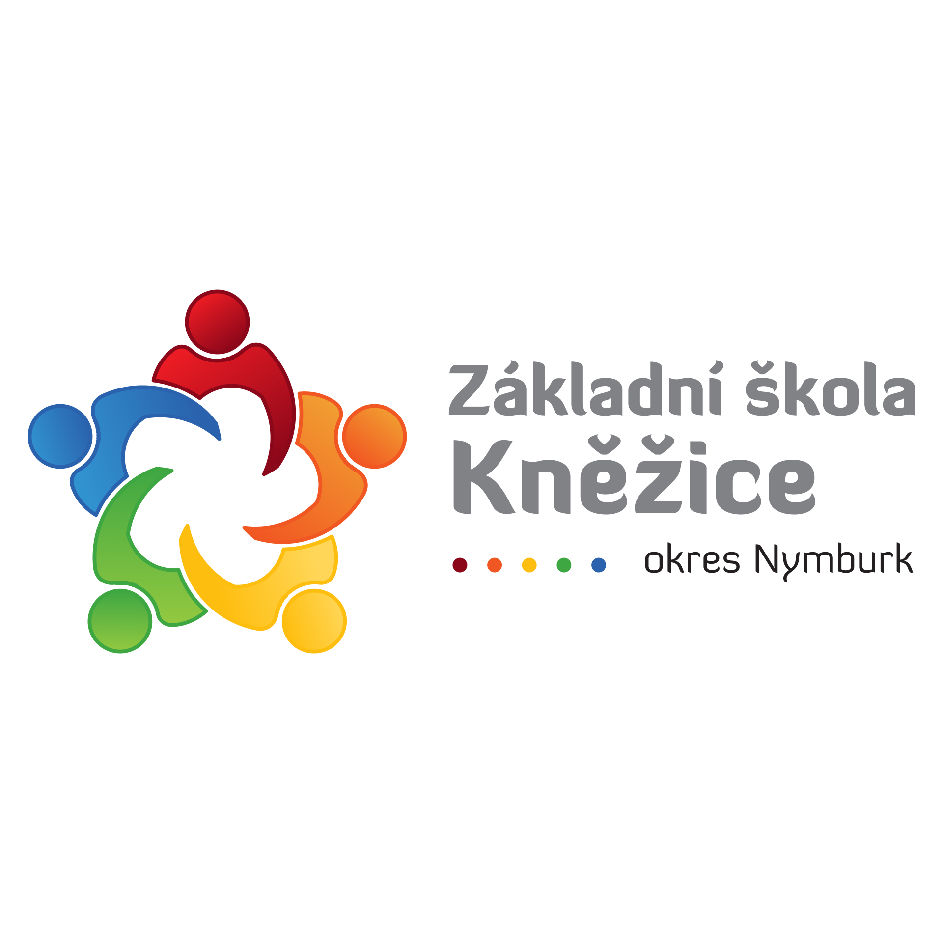 V Kněžicích dne 22. 9. 2021	       	Mgr. Marcela Fišerová, ředitelka školy Plán akcí na říjen 2021Plán akcí na říjen 20217. 10. 2021Hudebně-vzdělávací pořad – Jindřich KaulfersKytarový koncert pro malé posluchače8. 10. 2021Dopravní hřiště EU s.r.o. – Doloplazy 395, 783 56 pan Soldán. Celoroční projekt Abecedou za přírodou Vzdělávací oblasti: český jazyk, prvouka, přírodověda 27. 10. 202129. 10. 2021Podzimní prázdniny28. 10. 2021Státní svátek. Den vzniku samostatného československého státu (1918)